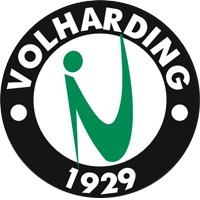 Beleidsplan Sociaal veilige sportomgevingGymnastiekvereniging Volharding Hout-BlerickVastgesteld door het bestuur van Gymnastiekvereniging Volharding op 23 april 2018Opgesteld door Mark BonInhoud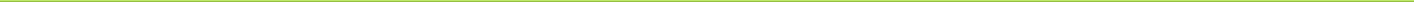 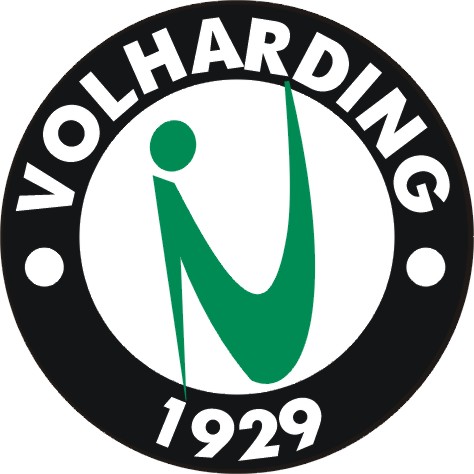 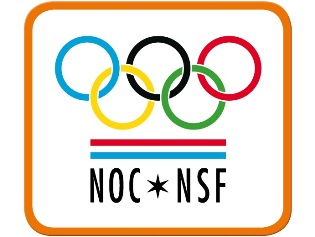 InleidingAls bestuur van Gymnastiekvereniging Volharding willen we een actief en correctief beleid voeren, zodat de vereniging een sociaal veilige sportomgeving en een goede begeleiding kan bieden, waarin leden en vrijwilligers zich lichamelijk en geestelijk goed voelen.In de media is helaas regelmatig uitvoerige aandacht geweest voor verscheidene incidenten die in de sport hebben plaatsgevonden. Mede daarom is er vanuit sportbonden, sportorganisaties en gemeenten veel aandacht ontstaan voor het creëren van een veilige sportomgeving. Eén van de belangrijkste middelen om incidenten zoveel mogelijk te voorkomen, is het bespreekbaar maken van ongewenst gedrag. Daarnaast is het van belang om beleid op te stellen over ongewenst gedrag binnen de vereniging. Hiermee kun je niet elke vorm van ongewenst gedrag voorkomen, maar het opstellen van een beleidsplan geldt als een belangrijk middel om risico’s te beperken.De toolkit ‘Beleid seksuele intimidatie voor sportverenigingen’ van het NOC*NSF heeft als bron gediend voor het opstellen van dit beleidsplan. De toolkit beschrijft uitvoerig alle stappen die genomen kunnen worden om de voorwaarden te scheppen voor een veilige sportomgeving. Ook bevat de toolkit voorbeelddocumenten die we kunnen gebruiken als Gymnastiekvereniging Volharding voor de uitvoering van ons beleid.De toolkit ‘Beleid seksuele intimidatie voor sportverenigingen’ beschrijft een 7-stappenplan, dat verenigingen de juiste middelen biedt om een sociaal veilige sportomgeving te creëren.Zet het onderwerp op de agendaMaak een risicoanalyseMaak samen met je leden omgangsregelsBesteed aandacht aan de gedragsregels voor begeleiders in de sportStel een vertrouwenscontactpersoon (VCP) aanBepaal hoe om te gaan met aanstellingen van vrijwilligersInformeer alle betrokkenen over het beleidDe eerste stap is geweest het werken aan bewustwording binnen de vereniging. Onderwerpen als pesten, onsportief gedrag en seksuele intimidatie kunnen binnen elke vereniging plaatsvinden, dus ook bij Gymnastiekvereniging Volharding. Preventie hiervan staat bij ons hoog in het vaandel. Het onderwerp ongewenst gedrag staat op de agenda en er is een vertrouwenscontactpersoon (VCP) aangesteld. Naast het eerste aanspreekpunt voor leden met een klacht of hulpvraag, adviseert en stimuleert de VCP ons als bestuur om preventieve maatregelen te nemen teneinde een veilig sportklimaat te bevorderen en te waarborgen. In het seizoen 2017/2018 is een start gemaakt met het bespreken van de onderwerpen rondom Veilig Sportklimaat en bespreekbaar maken met de groep trainers en leidsters. Het voorstel is om hier een informatie avond voor in te plannen.Dit beleidsplan is de basis van het werken aan en zorgdragen voor een veilig sportklimaat voor iedereen bij Gymnastiekvereniging Volharding. Als bestuur zullen wij dit beleid actief onder de aandacht gaan brengen.Met de term ongewenst gedrag bedoelen we de verzameling van de volgende vormen:PestenSeksuele intimidatieOnsportief gedragBeledigenDiscriminatieDit beleidsplan richt zich op (ouders van) leden, begeleiders in de sport (trainers, leidsters en coaches) en andere vrijwilligers die bij onze vereniging betrokken zijn.Dit beleidsplan kent de volgende doelstelling:Binnen Gymnastiekvereniging Volharding heerst een sociaal veilig sportklimaat, waar leden veilig kunnen sporten en de persoonlijke grenzen van leden en kader gerespecteerd worden. Wanneer de persoonlijke grenzen van leden onverhoopt overschreden worden door anderen heerst er bij Gymnastiekvereniging Volharding een klimaat waarin openlijk over ongewenst gedrag gesproken kan worden met leden, begeleiders in de sport en het bestuur.We willen dit beleidsplan jaarlijks evalueren met inbreng van advies van de VCP en waar nodig bijstellen.Voorliggend beleidsplan omvat de navolgende onderdelen:Intentieverklaring van het bestuurOmgangsregels en voor zowel leden, voor begeleiders in de sport en andere vrijwilligers en Gedragsregels voor begeleiders in de sportVOG voor trainers, leidsters en commissieleden die in contact staan met onze ledenAanstellingsbeleid begeleiders in de sport en andere vrijwilligersFunctie- en rolbeschrijving Vertrouwenscontactpersoon (VCP) evenals het bijbehorende uitvoeringsproces van de VCP bij een meldingIntentieverklaring BestuurElke vorm van gedrag in zowel verbale als fysieke zin, dat als ongewenst of opgedrongen wordt ervaren door de ontvanger, is ongewenst. Daarom willen wij ons inspannen om ongewenst gedrag waaronder ook misbruik, binnen de vereniging te voorkomen. We willen binnen Gymnastiekvereniging Volharding ongewenst gedrag bespreekbaar maken, alle betrokkenen binnen de vereniging goed informeren over het beleid ten aanzien van dit onderwerp, de risico’s op ongewenst gedrag zo klein mogelijk maken en eventuele incidenten op onze vereniging op adequate wijze afhandelen.Als bestuur van Gymnastiekvereniging Volharding beschouwen wij het dan ook als onze verantwoordelijkheid om:ons in te spannen om ongewenst gedrag binnen de vereniging te voorkomen. Hierbij zal specifieke aandacht worden besteed aan minderjarigen als extra kwetsbare risicogroep. Tot deze inspanningen behoort in ieder geval het vaststellen van het beleid veilig sportklimaat gericht op ongewenst gedrag met daarin opgenomen:een aanstellingsbeleid ten aanzien van begeleiders in de sport en overige functies binnen de vereniging waarbij contact met leden plaatsvindt;informatie over waar leden terecht kunnen voor vragen, (vermeende) meldingen en/of klachten (Vertrouwenscontactpersoon);de procedure met betrekking tot een melding over ongewenst gedrag;de wijze van communicatie hierover naar leden en vrijwilligers.er voor te zorgen dat genoemde voorzorgsmaatregelen toepassing krijgen in de praktijk.op basis van de door NOC*NSF en de KNGU vastgelegde gedragsregels adequaat te handelen.waar mogelijk en zinvol actief gebruik te maken van de methoden en materialen die door NOC*NSF en de KNGU worden uitgereikt.er voor te zorgen er na vaststelling van het beleid, er binnen Gymnastiekvereniging Volharding invulling en uitvoering is gegeven aan het beleid ter preventie van ongewenst gedrag.Omgangsregels en Gedragsregels voor begeleiders in de sportGymnastiekvereniging Volharding wil een sociaal veilige sportvereniging zijn waarin iedereen zich prettig voelt. Het is van belang om met elkaar uit te dragen welke omgangsregels gehanteerd worden voor alle leden, begeleiders, vrijwilligers en andere betrokkenen in het algemeen. En daarnaast welke specifieke gedragsregels gehanteerd worden voor begeleiders (trainers, leidsters en coaches) van teams in het bijzonder. Dit wordt vastgelegd in dit document.We vragen leden elkaar aan te spreken op gedrag dat niet past binnen deze regels. Ook leidsters en bestuursleden spreken leden, die zich niet aan de omgangsregels houden, aan op hun gedrag. Indien nodig vraagt een lid om hulp of maakt hij/zij een melding bij de VCP. Wij als bestuur onderzoeken in samenwerking met de VCP de beschuldiging en nemen passende maatregelen.Deze omgangsregels en Gedragsregels voor begeleiders in de sport worden, na het vaststellen van voorliggend beleid veilig sportklimaat door het bestuur, in het huishoudelijk reglement opgenomen. Na bestuurlijke vaststelling worden de omgangsregels gecommuniceerd naar alle leden en andere betrokkenen via de website en per e-mail. Ook wordt het inschrijfformulier aangepast met de aanvulling dat het nieuwe lid (en zijn/haar ouders) van Gymnastiekvereniging Volharding akkoord gaat met de omgangsregels zoals deze op de website zijn geplaatst. In het aanstellingsproces van begeleiders in de sport en andere vrijwilliger wordt uitgewerkt hoe deze omgangsregels onder de aandacht worden gebracht en proces van onderschrijving ervan. OmgangsregelsOmgangsregels kunnen worden gezien als algemene uitgangspunten voor gedrag tussen leden, begeleiders, vrijwilligers en andere betrokkenen bij de vereniging. Het gaat dan over vaak hele vanzelfsprekende zaken. Alle regels gelden ook voor het gebruik van Social Media. Gymnastiekvereniging Volharding wil de navolgende omgangsregels voor leden, begeleiders en vrijwilligers en andere betrokkenen hanteren en uitdragen om overschrijding van grenzen te voorkomen:Omgangsregels van Gymnastiekvereniging Volharding:Ik accepteer en respecteer de ander zoals hij is en discrimineer niet. Iedereen telt mee binnen Gymnastiekvereniging Volharding.Ik houd rekening met de grenzen die een ander aangeeft.Ik val de ander niet lastig.Ik scheld niet en maak geen gemene grappen of opmerkingen over anderen.Ik negeer de ander niet en betrek iedereen die aangeeft daar behoefte aan te hebben bij de activiteiten van Gymnastiekvereniging Volharding.Ik doe niet mee aan pesten, uitlachen of roddelen.Ik vecht niet, ik gebruik geen geweld, ik bedreig de ander niet en ik neem geen wapens mee.Ik kom niet ongewenst te dichtbij en raak de ander niet aan tegen zijn of haar wil, tenzij reddend handelend of ter voorkoming lichamelijk letsel.Ik geef de ander geen ongewenste seksueel getinte aandacht.Ik stel geen ongepaste vragen en maak geen ongewenste opmerkingen over iemands persoonlijk leven of uiterlijk.Ik behandel mijn medeleden en de leiding met respect en gebruik geen geweld of scheldwoorden tegen mijn medeleden en de leiding.Als iemand mij hindert of lastig valt dan vraag ik hem/haar hiermee te stoppen. Als dat niet helpt, vraag ik een ander om hulp.Ik help anderen om zich ook aan deze afspraken te houden en spreek degene die zich daar niet aan houdt erop aan en meld dit zo nodig bij het bestuur.Ik zal op de verschillende platformen van social media, zoals Facebook, Twitter, Instagram, iedereen respecteren en geen ongewenst gedrag, zoals in de voorgaande punten besproken, vertonen.Gedragsregels begeleiders in de sportOmgangsregels kunnen worden gezien als algemene uitgangspunten voor gedrag. In de sport is de relatie tussen de begeleiders en de sporter erg belangrijk.Het is van groot belang dat de sporter deze relatie als veilig ervaart. Daarom heeft de georganiseerde sport gedragsregels vastgesteld. Deze gedragsregels maken deel uit van het Tuchtreglement van de sportbond en zijn dus ook afdwingbaar. De gedragsregels geven aan waar de grenzen liggen in het contact tussen begeleider en sporter.Binnen de georganiseerde sport zijn de volgende gedragsregels vastgesteld:De begeleider moet zorgen voor een omgeving en een sfeer waarbinnen de sporter zich veilig kan voelen;De begeleider onthoudt zich ervan de sporter te bejegenen op een wijze die de sporter in zijn waardigheid aantast, én verder in het privéleven van de sporter door te dringen dan nodig en/of gewenst is in het kader van de sportbeoefening;De begeleider onthoudt zich van elke vorm van (machts)misbruik of seksuele intimidatie tegenover de sporter;Seksuele handelingen en seksuele relaties tussen de begeleider en de jeugdige sporter tot 16 jaar zijn onder geen beding geoorloofd en worden beschouwd als seksueel misbruik;De begeleider mag de sporter niet op een zodanige wijze aanraken dat de sporter en/of de begeleider deze aanraking naar redelijke verwachting als seksueel of erotisch van aard zal ervaren, zoals doorgaans het geval zal zijn bij het doelbewust (doen) aanraken van geslachtsdelen, billen en borsten;De begeleider onthoudt zich van (verbale) seksueel getinte intimiteiten via welk communicatiemiddel dan ook;De begeleider zal tijdens training(stages), wedstrijden en reizen gereserveerd en met respect omgaan met de sporter en met de ruimte waarin de sporter zich bevindt, zoals de kleedkamer of andere verblijfsruimtenDe begeleider heeft de plicht - voor zover in zijn vermogen ligt - de sporter te beschermen tegen schade en (machts)misbruik als gevolg van Seksuele Intimidatie. Daar waar bekend of geregeld is wie de belangen van de (jeugdige) sporter behartigt, is de begeleider verplicht met deze personen of instanties samen te werken, opdat zij hun werk goed kunnen uitoefenen;De begeleider zal de sporter geen (im)materiële vergoedingen geven met de kennelijke bedoeling tegenprestaties te vragen. Ook de begeleider aanvaardt geen financiële beloning of geschenken van de sporter die in onevenredige verhouding tot de gebruikelijke dan wel afgesproken honorering staan;De begeleider zal er actief op toezien dat deze regels worden nageleefd door iedereen die bij de sporter is betrokken. Indien de begeleider gedrag signaleert dat niet in overeenstemming is met de gedragsregels, is het de verantwoordelijkheid van de begeleider in de geest hiervan te handelen.(‘Gedragsregels begeleiders in de sport’ zoals vastgesteld in de Blauwdruk Tuchtreglement Seksuele Intimidatie in de AV van NOC*NSF van 15 november 2011 en ge-update op 1 mei 2015)Gratis VOGOnderzoek heeft aangetoond dat het vragen van een Verklaring Omtrent Gedrag (VOG) aan vrijwilligers bijdraagt aan de veiligheid binnen een vrijwilligersorganisatie. Met de verklaring toont de vrijwilliger aan dat hij niet veroordeeld is voor ernstige delicten, zoals een zeden- of geweldsdelict. Met het aanvragen van VOG’s maken we het onderwerp seksueel grensoverschrijdend gedrag bespreekbaar en geven we ook een signaal af dat we werk maken van veilig vrijwilligerswerk. Dit is een eerste stap richting een veilig sportklimaat binnen de vereniging.Iedere trainer, leidster, zzp’er en coach dient een verklaring omtrent gedrag te overhandigen. Het bestuur zal de aanvraag voor het VOG op zich nemen. De aanvraag is kosteloos voor de vrijwilliger.Aanstellingsbeleid begeleiders in de sport en andere vrijwilligersHet is van belang te weten wie de begeleiders en vrijwilligers van Gymnastiekvereniging Volharding zijn, met in het bijzonder diegene die met de jeugd werken. Veel begeleiders en vrijwilligers van Gymnastiekvereniging Volharding zijn zelf lid van de vereniging en daarom bekend bij ons als bestuur. Maar het blijft belangrijk om onderstaande procedure te volgen wanneer iemand wil starten als vrijwilliger.Voor wie geldt dit?Trainers;Leidsters;Assistent trainers en leidsters;Alle commissieleden die in direct contact staan met ledenKennismakingsgesprekHet verantwoordelijke lid van de Technische Commissie voert altijd een kennismakingsgesprek met nieuwe vrijwilligers. Daarin vragen we naar de motivatie van de potentiële vrijwilliger om een functie uit te oefenen bij Gymnastiekvereniging Volharding. De nieuwe vrijwilliger kan worden gevraagd een referentie op te geven. Indien nodig, te besluiten door het bestuurslid dat het kennismakingsgesprek voert, zullen we contact opnemen met de referentie om het verhaal van de nieuwe vrijwilliger te controleren. Nieuwe vrijwilligers moeten een VOG kunnen overleggen. In bijlage 3 staat de volledige omschrijving en een aantal voorbeeldvragen. Verklaring Omtrent het GedragIedere vrijwilliger die op vaste basis bij Gymnastiekvereniging Volharding met jeugd omgaat, zal een Verklaring Omtrent Gedrag (VOG) moeten aanvragen. Dit kan gratis via de vereniging. Daarnaast zullen alle begeleiders op vaste basis, de gedragsregels moeten ondertekenen.Ondertekening van gedragsregelsDe gedragsregels worden vanaf vaststelling van voorliggend beleidsplan door iedere begeleider (van de jeugd) ondertekend. In bijlage 2 is de verklaring opgenomen die door iedere begeleider ondertekend dient te worden.Benoeming middels besluit BestuurTijdens een bestuursvergadering zal het bestuur formeel een besluit nemen over de benoeming van de begeleider of vrijwilliger.Registratiesysteem Seksuele IntimidatieDit systeem wordt geraadpleegd bij een onderbouwde verdenking tegen een van de leden of vrijwilligers van Gymnastiekvereniging Volharding en wanneer een onbekende zich aanmeldt als vrijwilliger. De aanvraag kan ingediend worden bij Henrïet van der Weg van de KNGU. Zij is  Coördinator Veilig Sportklimaat / Vertrouwens Contactpersoon KNGU.Functie- en rolbeschrijving Vertrouwenscontactpersoon (VCP) evenals het bijbehorende uitvoeringsproces van de VCP bij een meldingBij Gymnastiekvereniging Volharding is een tijdelijke vertrouwenscontactpersoon aangesteld, in de persoon van Bert Janssen. Hij heeft de cursus gevolgd die NOC*NSF in dit kader aanbiedt. Hij ondersteund het bestuur bij het maken van het beleid op dit gebied en het creëren van draagvlak. Het bestuur en de VCP besteden actief aandacht aan dit onderwerp. De contactgegevens van de VCP worden opgenomen op de website om op die manier een duidelijk aanspreekpunt te hebben voor klachten rondom het ervaren van ongewenst gedrag.De activiteiten van de VCP zijn:Beschikbaar zijn voor een ieder die opmerkingen of vragen heeft over ongewenst gedrag;Eerste opvang/aanspreekpunt wanneer leden ongewenst gedrag ervaren en hier met iemand over willen praten;Doorverwijzen van het lid naar professionele begeleiding (indien nodig) en bespreken van de situatie met het bestuur;In samenwerking met het bestuur preventieactiviteiten initiëren.Wat als het mis gaat?Op elk moment kun je als bestuur een melding of klacht over Grensoverschrijdend Gedrag of Seksuele Intimidatie krijgen. Soms zal het via de VCP lopen, maar het is ook mogelijk dat het je via via ter ore komt of dat een slachtoffer direct bij een bestuurslid aanklopt.Het eerste wat je altijd moet doen is: ”Sta de aanmelder rustig te woord, ga niet te diep in op wat de aanmelder vertelt en probeer je tijdens het gesprek een beeld te vormen over de inhoud, aard en ernst van de situatie. Noteer alles wat opvalt en verteld wordt in feitelijke bewoordingen. Verwijs indien mogelijk door naar de VCP. Wanneer de VCP niet beschikbaar is, spreek je af uiterlijk binnen 3 dagen te laten weten bij wie de aanmelder terecht kan.”In bijlage 4 staat de volledige beschrijving van het te volgen stappenplan.KNGUOok de KNGU heeft een vertrouwenscontactpersoon die ondersteuning kan bieden aan de VCP van Gymnastiekvereniging Volharding. Mocht een lid geen contact willen opnemen met de VCP van de vereniging dan kan hij/zij contact opnemen met de VCP van de KNGU of met de VCP van het NOC*NSF.Informatie en communicatieDit beleidsplan zal worden gecommuniceerd naar alle leden na vaststelling door het bestuur. Het bestuur zal het beleid tijdens de eerstvolgende Algemene Ledenvergadering toelichten.Communicatie vindt plaats via de volgende kanalen:Algemene Ledenvergadering;Het beleidsplan en de contactgegevens van de VCP worden op de website vermeld;Per mail worden de leden geïnformeerd over de geldende gedrags- en omgangsregels, waarbij verwezen wordt naar het beleidsplan op de website;Per mail worden de leden geïnformeerd over de ondertekening van gedragsregels door begeleiders.Meer informatieKijk op de website van de KNGU of van NOC*NSF voor meer informatie over beleidsinstrumenten ter preventie en repressie van Seksuele Intimidatie in de sport.Telefonisch meldpunt en vertrouwenspersonenHet NOC*NSF meldpunt seksuele intimidatie in de sport is bereikbaar van maandag t/m vrijdag van08.00 tot 22.00 uur en op zaterdag van 12.00 tot 16.00 uur. Op zondag is er geen bereikbaarheid. Het nummer is 0900 - 202 55 90 (€ 0,10 per minuut).De vertrouwenspersoon Zuid Nederland van de KNGU is Silvia Bos-Holtkamp, bos@kngu.nl, tel: 06 11 76 50 30. De (Landelijke) Coördinator Veilig Sportklimaat / Vertrouwens Contactpersoon KNGUHenriët van der WegLage Bergweg 10, Postbus 142, 7360 AC Beekbergen Telefoon: (055) 505 87 35 E-mail: vanderweg@kngu.nlMen kan hier terecht kan voor een eerste opvang, vragen en advies aangaande SeksueleIntimidatie in de sport. Het meldpunt verwijst voor verder advies en ondersteuning bij incidenten door naar de NOC*NSF poule van vertrouwenspersonen.Deze vertrouwenspersonen geven regionale ondersteuning en advies bij incidenten, aan zowel slachtoffers, beschuldigden als sportorganisaties.Voel jij je niet gelukkig binnen Volharding? Dan kun je contact opnemen met de vertrouwenscontactpersoon, dit is Bert Janssen. Samen kijken we wat we aan jouw situatie kunnen doen. Je mag Bert bellen op 0611485655. BijlagenBijlage 1 - Risicoanalyse a.d.h.v. de toolkit NOC*NSF uitgevoerd door Mark Bon dd. 16-09-2017Bijlage 2 – Verklaring akkoord gedragsregelsBijlage 3 – Kennismakingsgesprek nieuwe vrijwilligersBijlage 4 – De procedure bij klachtenBijlage 5 – Registratieformulier VCP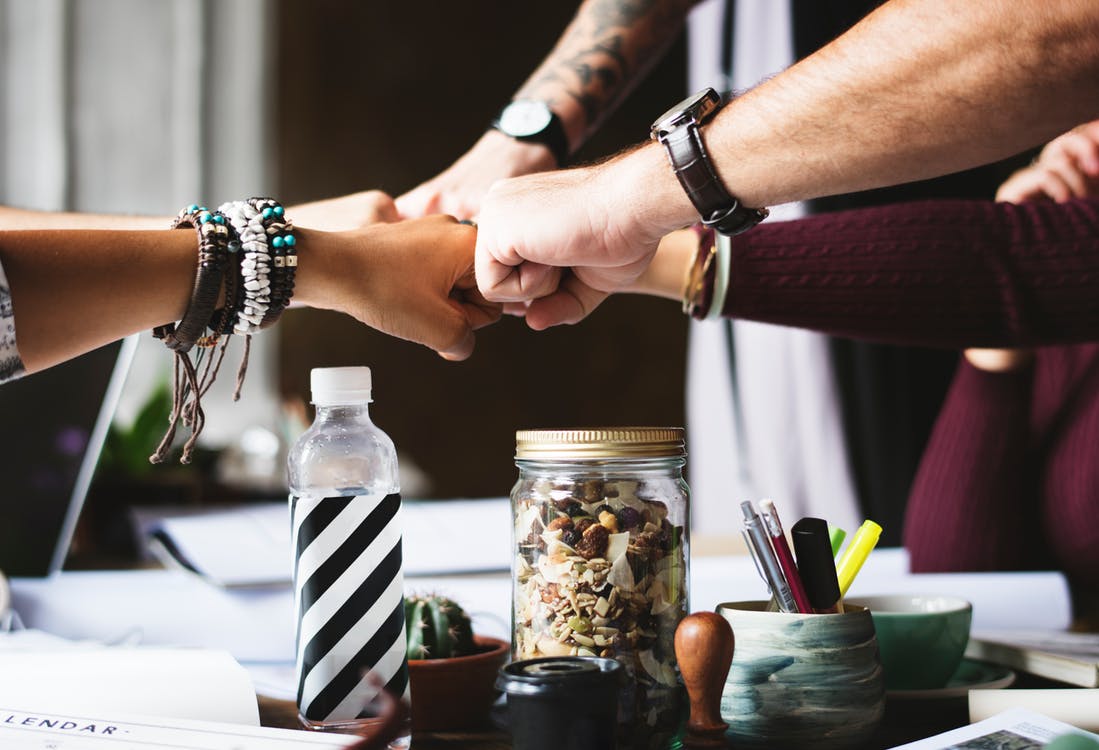 BIJLAGE 1: Risicoanalyse a.d.h.v. de toolkit NOC*NSF uitgevoerd door Mark Bon dd. 16-09-2017Bij het maken van de risicoanalyse kijk je naar wie, wanneer en waar in de gelegenheid is om ongewenst gedrag te vertonen en wat Gymnastiekvereniging Volharding kan doen om deze gelegenheid zoveel mogelijk te beperken. Voor het maken van deze risicoanalyse zijn de quickscan en risicoanalyse zoals aangeboden door NOC*NSF als handvat gebruik om de risicofactoren binnen Gymnastiekvereniging Volharding te beschrijven.De risicofactoren die hierbij naar voren kwamen, zijn:Er is nog onvoldoende aandacht voor ongewenst gedrag binnen de vereniging. Daardoor is ook onvoldoende bekend of binnen Gymnastiekvereniging Volharding een veilige cultuur bestaat om elkaar aan te spreken op ongewenst gedrag;Er is onvoldoende toezicht op, en onderling overleg tussen leidsters op het gebied van ongewenst gedrag;Er is nog geen beleid omtrent seksuele intimidatie en ander ongewenst gedrag;De huidige gedrags- en omgangsregels zijn niet voldoende, waardoor niet altijd duidelijk is in hoeverre het bestuur een standpunt inneemt over zaken als gelijke behandeling of seksuele relaties binnen de vereniging;We kunnen buitenstaanders niet volledig weren tijdens lessen, evenementen en activiteiten, omdat Gymnastiekvereniging Volharding gebruik maakt van een multifunctionele sporthal;Tussen 2016 en 2017 is het aantal jeugdleden bij Gymnastiekvereniging Volharding explosief gestegen;We zijn door deze groei steeds meer afhankelijk van begeleiders en vrijwilligers die zelf geen (spelend) lid zijn. Ook voor de aanname van begeleiders en vrijwilligers is nog geen beleid beschreven.Bovenstaande risicofactoren kun je verdelen in drie categorieën;Software: de sfeer en cultuur binnen de vereniging;Hardware: fysieke omgeving, veiligheid en beveiliging van het gebouw;Beleid seksuele intimidatie.De zeven punten worden door actief onder de aandacht van het bestuur gebracht, zodat duidelijk is waar knelpunten liggen binnen onze vereniging in het kader van een sociaal veilige sportomgeving.BIJLAGE 2: Verklaring akkoord gedragsregelsPlaats:__________________________Datum:_______________________________________________________________(naam), begeleider in de sport van Gymnastiekvereniging Volharding, verklaart akkoord te gaan met de volgende gedragsregels:De begeleider moet zorgen voor een omgeving en een sfeer waarbinnen de sporter zich veilig kan voelen;De begeleider onthoudt zich ervan de sporter te bejegenen op een wijze die de sporter in zijn waardigheid aantast, én verder in het privéleven van de sporter door te dringen dan nodig en/of gewenst is in het kader van de sportbeoefening;De begeleider onthoudt zich van elke vorm van (machts)misbruik of seksuele intimidatie tegenover de sporter;Seksuele handelingen en seksuele relaties tussen de begeleider en de jeugdige sporter tot 18 jaar zijn onder geen beding geoorloofd en worden beschouwd als seksueel misbruik;De begeleider mag de sporter niet op een zodanige wijze aanraken dat de sporter en/of de begeleider deze aanraking naar redelijke verwachting als seksueel of erotisch van aard zal ervaren, zoals doorgaans het geval zal zijn bij het doelbewust (doen) aanraken van geslachtsdelen, billen en borsten;De begeleider onthoudt zich van (verbale) seksueel getinte intimiteiten via welk communicatiemiddel dan ook;De begeleider zal tijdens de lessen, wedstrijden en reizen gereserveerd en met respect omgaan met de sporter en met de ruimte waarin de sporter zich bevindt, zoals de kleedkamer of de hotelkamer;De begeleider heeft de plicht - voor zover in zijn vermogen ligt - de sporter te beschermen tegen schade en (machts)misbruik als gevolg van Seksuele Intimidatie. Daar waar bekend of geregeld is wie de belangen van de (jeugdige) sporter behartigt, is de begeleider verplicht met deze personen of instanties samen te werken, opdat zij hun werk goed kunnen uitoefenen;De begeleider zal de sporter geen (im)materiële vergoedingen geven met de kennelijke bedoeling tegenprestaties te vragen. Ook de begeleider aanvaardt geen financiële beloning of geschenken van de sporter die in onevenredige verhouding tot de gebruikelijke dan wel afgesproken honorering staan;De begeleider zal er actief op toezien dat deze regels worden nageleefd door iedereen die bij de sporter is betrokken. Indien de begeleider gedrag signaleert dat niet in overeenstemming is met deze gedragsregels zal hij de daartoe noodzakelijke actie(s) ondernemen;In die gevallen waarin de gedragsregels niet (direct) voorzien, ligt het binnen de verantwoordelijkheid van de begeleider in de geest hiervan te handelen.Ondertekening van deze verklaring betekent dat de begeleider van het team zich te allen tijde aan deze gedragsregels zal houden. Wanneer de begeleider deze gedragsregels niet naleeft heeft het bestuur van Gymnastiekvereniging Volharding het recht om passende maatregelen te nemen, in overleg met de VCP van Gymnastiekvereniging Volharding en van de KNGU. In het uiterste geval kan een tuchtrechtelijke procedure volgen.Handtekening:_____________________________BIJLAGE 3: Kennismakingsgesprek nieuwe vrijwilligersBij het aannemen van nieuwe vrijwilligers, is het belangrijk om een goed gesprek te voeren.Het is raadzaam om nieuwe vrijwilligers te screenen. Zedendelinquenten herken je niet aan hun uiterlijk en dat geldt ook voor mensen die zich op een ander manier schuldig hebben gemaakt aan Grensoverschrijdend Gedrag. Vaak zijn het heel voorkomende en aardige mensen die zich binnen korte tijd onmisbaar weten te maken. Het is bekend dat plegers van Seksuele Intimidatie situaties opzoeken waarin makkelijk contact gelegd kan worden met minderjarigen, vrouwen, topsporters en mensen met een verstandelijke beperking. Daarbij maken ze gebruik van de welwillendheid en het vertrouwen binnen een vereniging.Als sportvereniging hebben we een aantal mogelijkheden om meer grip te krijgen op de mensen die actief zijn binnen de sportvereniging.KennismakingsgesprekIndien mogelijk kunnen we een kennismakingsgesprek voeren met potentiële vrijwilligers. Een kennismakingsgesprek is niet onbeleefd, maar laat zien dat we de inzet van vrijwilligers serieus nemen. Vraag in het gesprek naar de motivatie van de vrijwilliger om met kinderen te willen werken, naar zijn werkervaring en referenties bij vorige organisaties. Hieronder wordt aantal zaken vermeld die benoemd dienen te worden in het kennismakingsgesprek. Waarom wil de vrijwilliger bij Gymnastiekvereniging Volharding gaan werken?Heeft de vrijwilliger eerder met kinderen gewerkt? Wat is zijn/haar ervaring hiermee?Indien de vrijwilliger bij een andere organisatie gewerkt heeft, waarom is hij/zij daar weg gegaan?Wil de vrijwilliger een VOG overleggen? Aanvragen kan gratis via de vereniging. Gaat de persoon hier niet mee akkoord, dan kan deze geen vrijwilliger worden bij Gymnastiekvereniging Volharding.Navraag doen bij verenigingen waar de vrijwilliger al eens vrijwilliger is geweest.Referenties checkenWe kunnen ook de achtergronden van nieuwe vrijwilligers controleren. Dit kan door op basis van het CV contact op te nemen met verenigingen uit het verleden waar de vrijwilliger actief is geweest. Vraag hierbij naar mensen die direct met de nieuwe vrijwilliger hebben samengewerkt en vraag bij hen na of de verkregen informatie (uit het CV of gesprek) juist is.VOGEen Verklaring Omtrent Gedrag is een verklaring waarbij het Ministerie van Justitie controleert of de aanvrager strafbare feiten heeft gepleegd die een risico vormen voor de functie waarvoor de verklaring wordt aangevraagd. Zo zal iemand die ooit veroordeeld is voor ontucht met minderjarigen geen VOG krijgen voor trainer/begeleider van een jeugdteam. Het feit dat iemand zo’n verklaring kan overleggen betekent niet dat iemand nooit met Justitie in aanraking is geweest. Een VOG is een goede mogelijkheid om meer zekerheid te verkrijgen over het verleden van een nieuwe trainer, leider of verzorger.Bij gegronde twijfel over de vrijwilliger: Raagpleeg het Register Plegers Seksuele Intimatie in de Sport via de Vertrouwenscontactpersoon van de KNGU: Henriët van der Weg, vanderweg@kngu.nl / 055 505 87 35 (ma/di/do/vr).BIJLAGE 4: De procedure bij klachtenOptie A) Er wordt een klacht ingediend of een melding gedaanWanneer een klacht/ melding ingediend gaat worden betekent het dat de melder aangeeft dat de ‘Gedragsregels begeleiders in de sport’ zijn overtreden.Hierbij wordt geadviseerd de volgende stappen te nemen:Meld het incident geanonimiseerd bij de VCP van de KNGU, Henrïet van der Weg. Henriët helpt de situatie inschatten en helder te krijgen welke stappen genomen kunnen worden. Daarnaast kan er aandacht voor de zaak komen vanuit de media. De KNGU kan ondersteunen bij het omgaan met de pers.Verwijs de melder door naar de VCP van onze vereniging, als dit nog niet gebeurd is. De VCP is voor het slachtoffer aanspreekpunt en eerste opvang. Tevens adviseert de VCP over de te nemen stappen. Zorg dat de VCP het door NOC*NSF ontwikkelde protocol, registratie- en rapportageformulier gebruikt. Wanneer de VCP de VCP training van NOC*NSF heeft gevolgd dan zijn deze formulieren in zijn/ haar bezit.Bij vermoedens van strafbare feiten is het belangrijk zo snel mogelijk een informatief gesprek met de politie te voeren.Zorg dat er 2 bestuurders/contactpersonen “eigenaar” worden van het probleem en de nodige acties uit gaan voeren. Bij voorkeur een man en een vrouw.Zet het incident/onderwerp op de agenda van de bestuursvergadering en/of las direct een vergadering in.Er zijn ook voorbeelden bekend waarbij juist het tegenovergestelde wenselijk was. Niet het gehele bestuur werd geïnformeerd maar een zo klein mogelijke groep werd belast met de vertrouwelijke informatie. Pas later in het proces werd het bestuur geïnformeerd over de procedure en kwam de vertrouwelijke informatie niet in handen van het voltallige bestuur. Wanneer je twijfelt of je het voltallige bestuur moet informeren, of juist niet, kun je contact zoeken met de VCP van de bond of Vertrouwenspunt Sport. Ook is het mogelijk dat de politie hiertoe opdracht geeft.Houd als bestuur een logboek bij van alle gebeurtenissenIsoleer het probleem door een voorlopige zwijgplicht na een melding in acht te houden voor het bestuur, de melder en eventuele anderen die op de hoogte zijn ten opzichte van derden. Een voorlopige zwijgplicht is nodig zodat er niet meer personen bij een zaak worden betrokken dan voor een zorgvuldige behandeling noodzakelijk is. Er moet worden voorkomen dat geruchten ontstaan en iemand al bij voorbaat als schuldig wordt bestempeld. De zwijgplicht is ook belangrijk om te zorgen dat een eventuele strafrechtelijke procedure niet wordt belemmerd.Ga na of er direct bestuurlijke maatregelen genomen moeten worden om de veiligheid binnen de sportvereniging te herstellen door contact op te nemen met de VCP van de KNGU. Wanneer de melder een klacht of melding heeft ingediend bij de sportbond, zorg dan dat je contact houdt met de melder en andere betrokkenen tot het proces bij de sportbond is afgerond.Bedenk aan de hand van de uitkomst van de klacht of melding wat er nodig is om de veilige sportomgeving weer te herstellen. Dit kan bijvoorbeeld op het vlak van communicatie liggen, het aanstellen van een nieuw kaderlid zijn of het (verder) ontwikkelen van preventief beleid. Andere acties zijn ook denkbaar, afhankelijk van de context.Zorg tot slot, als alles achter de rug is en de veilige sportomgeving is hersteld, dat je het proces en de communicatie daarin met betrokkenen evalueert en leg dit vast in de notulen van de bestuursvergadering. Aangezien dit een terrein is waarop geen pasklaar antwoord bestaat en waarin het staat of valt met de betrokken personen en de invulling van hun rol, is het sterk aan te raden deze evaluatie niet over te slaan.Optie B) Er wordt (nog) geen klacht ingediend of melding gedaanWanneer er (nog) geen klacht ingediend wordt of melding wordt gedaan, wordt het vertoonde gedrag als ongewenst ervaren maar twijfelt de melder of er een klacht/ melding moet komen of is de melder er al uit dat er geen klacht/melding moet komen. De melder zal moeten besluiten welke stappen hij/zij zelf wil nemen. Daarin geldt: ‘Jouw gevoel heeft gelijk’ altijd als maatstaf.Verwijs de melder door naar de VCP van Gymnastiekvereniging Volharding als dit nog niet gebeurd is. De VCP is voor het slachtoffer aanspreekpunt en eerste opvang. De VCP kan samen met de melder kijken welke stappen er mogelijk zijn en welke consequenties deze hebben. Een of meerdere van de volgende maatregelen zijn dan bijvoorbeeld mogelijk:Direct persoonlijk aanspreken: ‘melder’ gaat in gesprek met ‘beschuldigde’ om aan te geven wat hij/ zij als ongewenst heeft ervaren en vraagt hier rekening mee te houden.Eventueel vindt dit gesprek plaats in het bijzijn van een onafhankelijk derde (niet de VCP).Zorg dat de VCP het door NOC*NSF ontwikkelde protocol, registratie- en rapportageformulier gebruikt. Wanneer de VCP de VCP training van NOC*NSF heeft gevolgd dan zijn deze formulieren in zijn/ haar bezit. In  het geval de Gymnastiekvereniging Volharding geen VCP heeft dan attendeer je de melder op de VCP van de KNGU.Daarnaast kan het bestuur zelf handelen. Als de melder geen melding of klacht heeft ingediend zal het bestuur over de situatie horen via de rapportage van de VCP. Het bestuur kan dan de volgende stappen nemen vanuit bestuurlijke verantwoordelijkheid:Bestuurslid gaat in gesprek met de ‘dader’ om aan te geven wat het ‘slachtoffer’ als ongewenst heeft ervaren en wijst op ‘Hun gevoel heeft altijd gelijk’. Zorg dat altijd een 3e persoon aansluit. Deze stap kan alleen gezet worden indien de melder hier toestemming voor geeft. Onder strikte voorwaarden kan het bestuur handelen zonder toestemming van de melder, zoals beschreven in het door NOC*NSF ontwikkelde protocol voor VCP’s. Deze staat centraal tijdens de VCP training maar is ook als PDF bestand op te vragen bij Vertrouwenspunt Sport. vertrouwenspuntsport@nocnsf.nlGa aan de slag met preventief beleid op het gebied van ongewenst gedrag. Maatregelen instellen, dan wel maatregelen nieuw leven inblazen. Door het breder aan te pakken hou je dingen die sudderen klein.De VCP van de KNGU of het Vertrouwenspunt Sport (0900-2025590) adviseren je graag welke maatregelen te nemen.Kies welke communicatie nodig is afhankelijk van hoe breed bekend het is en hoeveel onrust het heeft opgeleverd. Bedenk wat er nodig is op het moment dat je een signaal binnen krijgt, dat het opgepakt wordt en na afloop ervan. Mogelijkheden zijn bijvoorbeeld:Betrokkenen een brief sturenEen bijeenkomst organiserenProbeer het zo klein mogelijk te houden bij maatregel 1, het aanspreken van de ‘dader’.Zoek bij maatregel 2, het ontwikkelen van preventief beleid, juist in brede zin de communicatie op.BIJLAGE 5: Registratieformulier VCPRegistratieformulier VCP 					Naam VCP:																	Datum: 											    òfHet Registratieformulier is voor de VCPHet bijbehorende Rapportageformulier is bedoeld voor (evt. anonieme) rapportage aan het bestuur/ BondGegevens gesprekspartner:Naam:Sportvereniging:Team:Bereikbaar:Vraag naar informatieOngewenste situatie:Gegevens gesprekspartner:Naam:Sportvereniging:Team:Bereikbaar:Antwoord:Verwijzing naar:Gegevens gesprekspartner:Naam:Sportvereniging:Team:Bereikbaar:Afspraken:Afspraken: 